Publicado en  el 14/08/2014 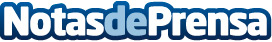 Ya puedes ver el videoclip de "Niño sin miedo", el nuevo single de India Martínez y tema central de la película de Daniel Monzón "El niño"Ya puedes ver el nuevo videoclip de India Martínez del tema Niño sin miedo, que será el tema central de la banda sonora de la nueva película de Daniel Monzón El Niño. La canción, en la que canta a dúo con el argelino Rachid Taha, se lanzó en iTunes el pasado 4 de agosto como doble versión: la pop, que es la que aparece en el videodeoclip, y la versión original que suena en la propia película.Datos de contacto:Sony MusicNota de prensa publicada en: https://www.notasdeprensa.es/ya-puedes-ver-el-videoclip-de-nino-sin-miedo_1 Categorias: Música http://www.notasdeprensa.es